Rotary Club of Carleton Place  & Mississippi Mills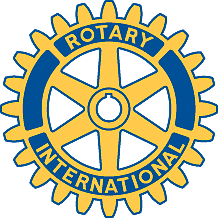   Meeting of November 6th 2007Fraser chaired the meeting, and welcomed three guests; Allison Reilly (Marion’s daughter), Ron Roe (Hall of Valour) and Michelle Gauthier (guest speaker).Bernie proposed that we offer to send a student on a visit to Ottawa institutions such as the Houses of Parliament.  David B proposed that we provide funding of $525, and Marion seconded the motion; it was carried unanimously.Bob reported on the first night of the new bingo.  Most news was bad; only 41 players were present, and the loss to the bingo association was about $1,500.  There is hope that numbers will pick up soon as players get used to the new schedule.  There are likely to be some adjustments in the games and prizes.Brian reported on the Rose Sale.  He distributed lists of people to be called, allocating about a dozen to each club member.  Calling should begin at once, and Brian would like a daily report of the numbers sold.  The boxes will be assembled next Monday, and the roses will be delivered on November 15th, for packing and delivery on the 16th and 17th.  All club members are asked to participate in selling as many as possible, with a target of between 150 and 300.  The Smiths Falls club will also sell as many as they can.No float has yet been found for the parade, and our participation may have to be cancelled.  Nonetheless, $45 was agreed for Alan Jones to rent a pope costume from the GCTC (or was it the Little Theatre?).  He will pick it up and return it – and perhaps wear it.Members are reminded that the Career Fair at the Carleton Place High School is tomorrow.  Fraser thanked Allan for his hard work in making the arrangements.Mike is still to follow up on the club brochure.  Stan circulated some ideas for the proposed Fun Day.Three acceptances for the November 23rd dinner from people who are not members of the club have been received so far.Bernie will chair the nominations committee for club elections.  Mike agreed to continue as Secretary, and Brian A as Sergeant-at-Arms.  Nominations should be sent to Bernie before the end of November.Marion introduced our guest speaker, Michelle Gauthier, who is Department Head of Student Services at St. Joseph High School in Ottawa.  She gave a very moving presentation about her trip with students to Europe, focussing on the Vimy Ridge memorial.  She showed two short videos, one by a student Laura Burwell, and one by the lead teacher.  Each student was asked to follow up on a particular soldier who had died in the War; they were surprised that many soldiers were not much older than the students.Agenda for next meetingClub ActivitiesNovember 15 to 17th – pack and deliver rosesNovember 23rd – dinnerNovember 24th – Santa Claus paradeDecember 4th – Senior’s Dinner